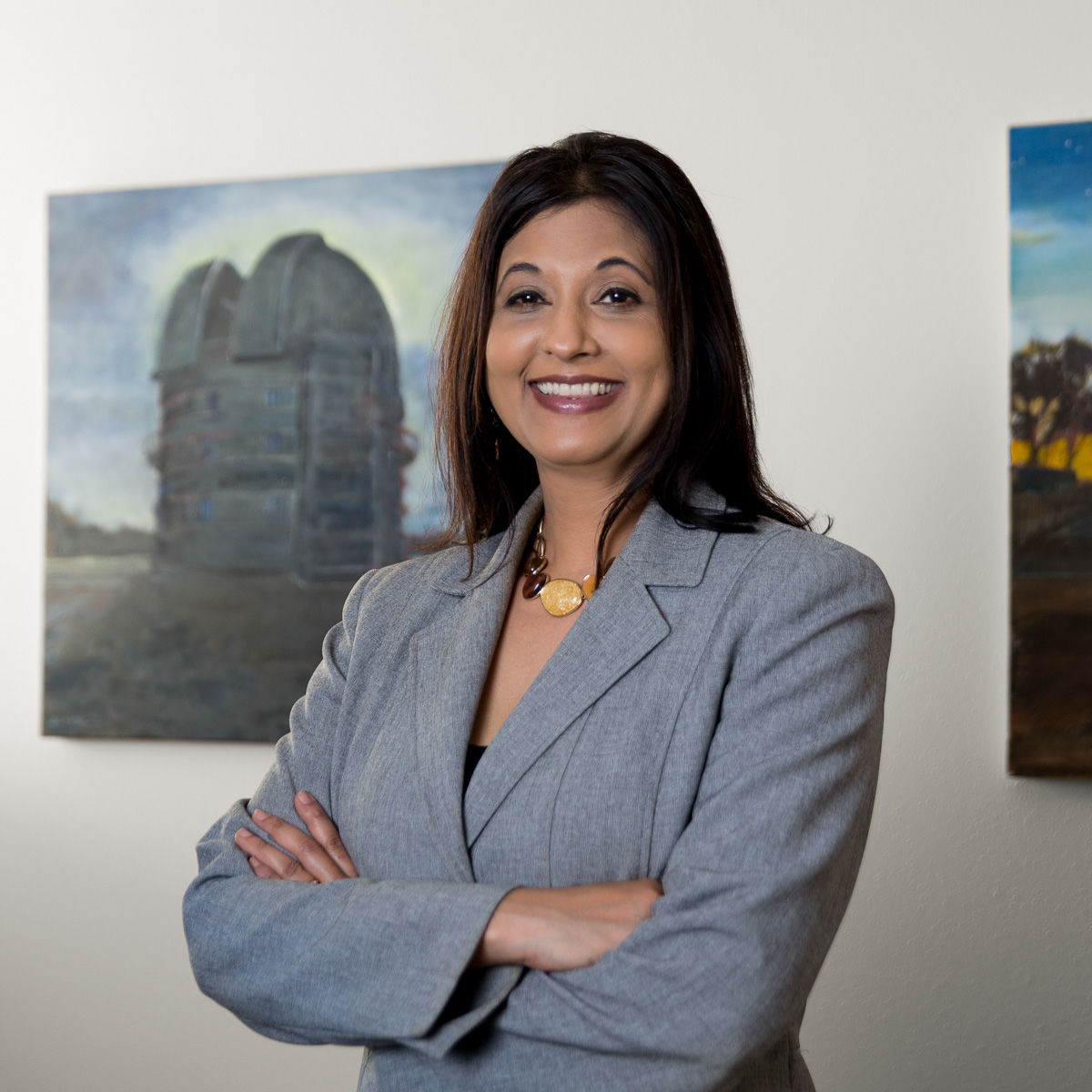     (Photo Credit: Brian Birzer, Birzer Photo Inc.)           Short Bio for Dr. Shardha Jogee Dr. Shardha Jogee is a Professor in the Astronomy Department and the holder of the Rex G. Baker, Jr. and McDonald Centennial Professorship at the University of Texas (UT) at Austin.She served as the Department Chair from 2015 to 2019.  She holds a Bachelor's degree in Physics from the University of Cambridge in England, and Master's and Ph.D. degrees in Astronomy from Yale University in the USA.  Prior to joining the faculty at UT Austin, Dr. Jogee worked at Caltech and the Space Telescope Science Institute, which oversees the scientific operations of NASA's Hubble Space Telescope and the future James Webb Space Telescope. At UT Austin, Dr. Jogee leads a scientific research program to explore how galaxies and their constituent stars, black holes and dark matter grow across cosmic time, and she also teaches undergraduate and PhD students. Her research uses observations conducted with NASA's space telescopes, as well as McDonald Observatory in west Texas. Dr. Jogee is a member of several international science teams, has won over $3.4 millions in grant funding from NASA, the National Science Foundation, the Department of Defense and published 190+ papers with over 7,750 citations. Dr. Jogee was born in the remote beautiful island of Mauritius, and credits the power of education for enabling her to pursue her dream of becoming an astrophysicist. She is a proud member of Leadership Texas 2014 and strongly supports a broader participation of women and under-represented groups in STEM and the essential partnership between universities, federal agencies, and philanthropists in advancing society. For more information, please consult her website at http://www.as.utexas.edu/~sj/. 